Notes: Water Cycle			Name: ______________________________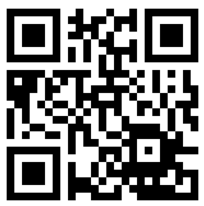 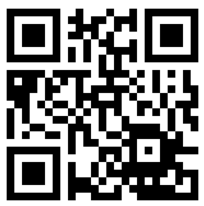 Part 1. Watch the video http://tinyurl.com/opg9nxp or scan the QR code to determine the definitions below.  If you require further aid use the textbook or the internet.Precipitation: _______________________________________________________________________________________	Forms of Precipitation: ________________________________________________________________________Stream Flow: _______________________________________________________________________________________Surface Run off: _____________________________________________________________________________________Interception: _______________________________________________________________________________________Infiltration: ________________________________________________________________________________________Evaporation: _______________________________________________________________________________________Transpiration: ______________________________________________________________________________________Condensation: ______________________________________________________________________________________Part 2. Now that you know the parts of the water cycle, illustrate the parts using the picture below.  Use arrows to illustrate where the water is moving and label the arrow with the name of the transition.  You must show evaporation, condensation, precipitation, run off, transpiration, and infiltration.  For each term you should use a different color.  I have completed one for you, it just needs to be colored. 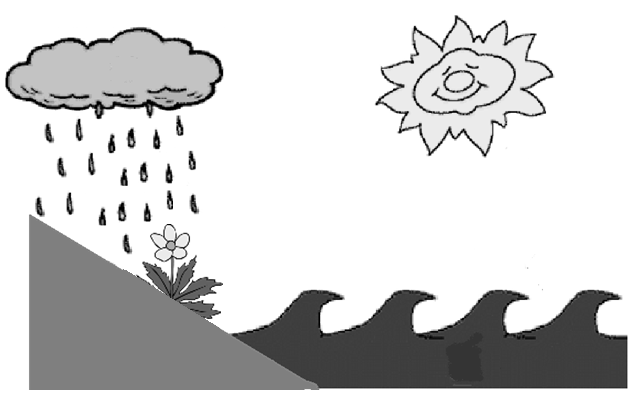 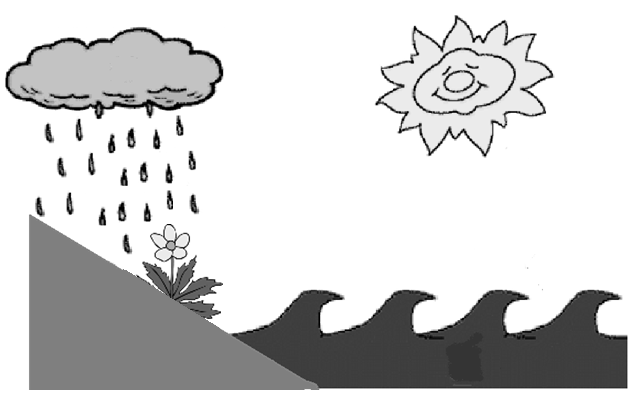 Part 3. Use the graph below to answer the questions.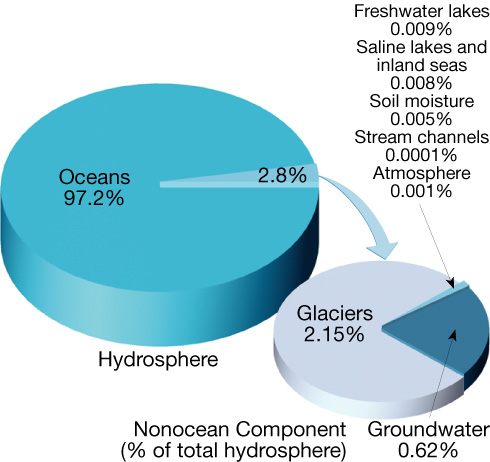 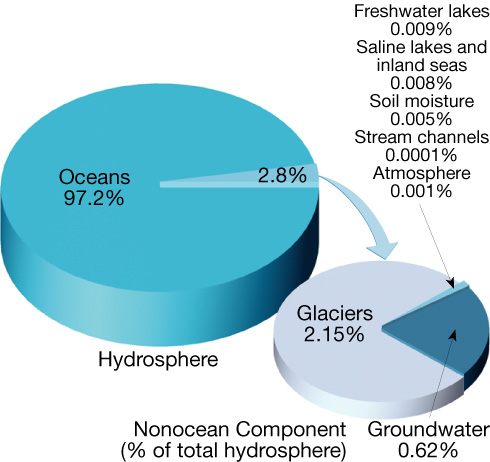 Where is most water on the Earth found? _________________________________________________________Is most water saltwater or freshwater? _____________________________________What percentage of all water is saltwater? _________What percentage of all water is freshwater? _________Where is most freshwater found on Earth? ________________________________________________________Which holds less freshwater: the air or the soil? ___________